Sample Assessment Outline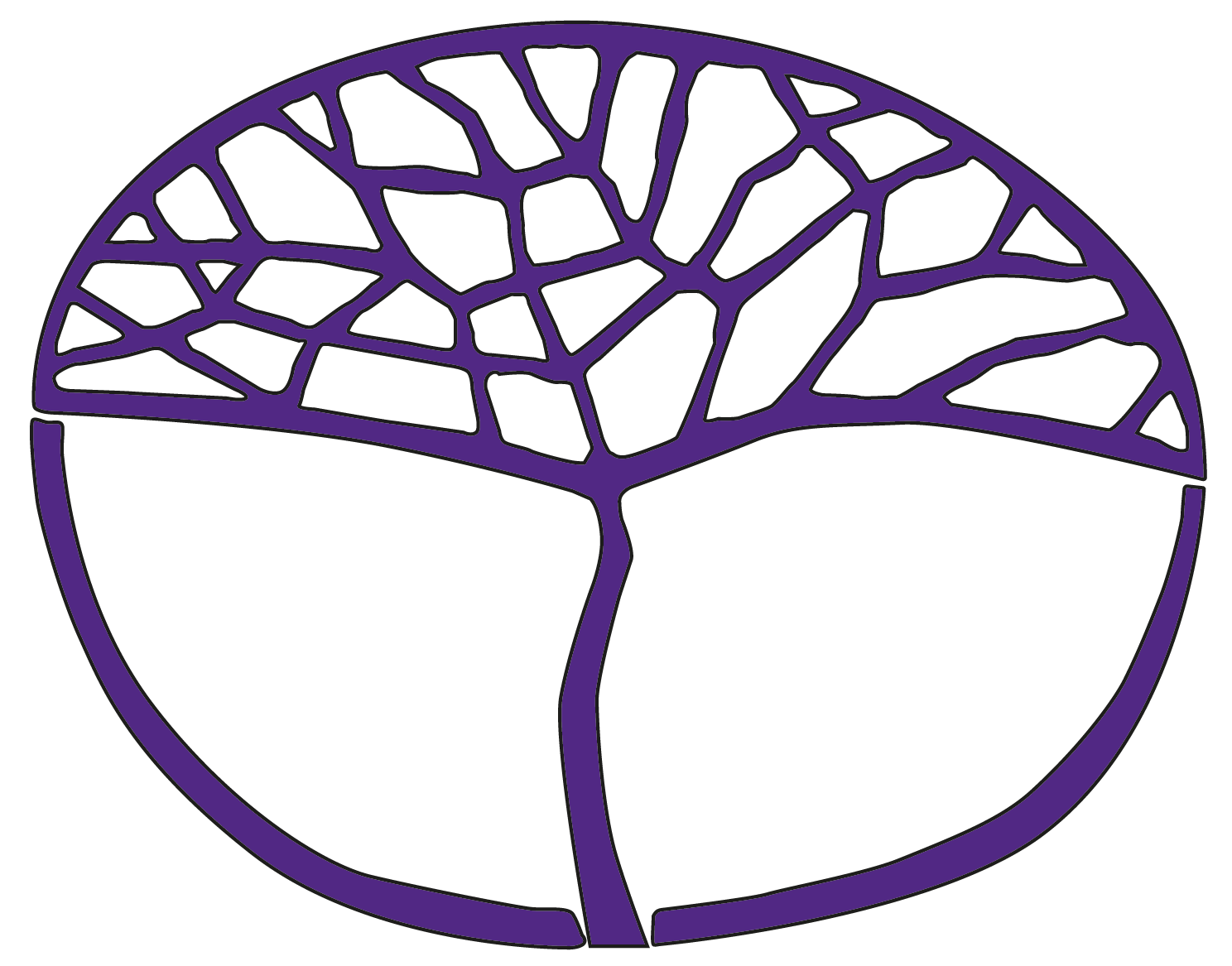 Religion and LifePreliminary Unit 3 and Unit 4Copyright© School Curriculum and Standards Authority, 2014This document – apart from any third party copyright material contained in it – may be freely copied, or communicated on an intranet, for non-commercial purposes in educational institutions, provided that the School Curriculum and Standards Authority is acknowledged as the copyright owner, and that the Authority’s moral rights are not infringed.Copying or communication for any other purpose can be done only within the terms of the Copyright Act 1968 or with prior written permission of the School Curriculum and Standards Authority. Copying or communication of any third party copyright material can be done only within the terms of the Copyright Act 1968 or with permission of the copyright owners.Any content in this document that has been derived from the Australian Curriculum may be used under the terms of the Creative Commons Attribution-NonCommercial 3.0 Australia licenceDisclaimerAny resources such as texts, websites and so on that may be referred to in this document are provided as examples of resources that teachers can use to support their learning programs. Their inclusion does not imply that they are mandatory or that they are the only resources relevant to the course.Sample assessment outlineReligion and Life – PreliminaryUnit 3Sample assessment outlineReligion and Life – PreliminaryUnit 4Assessment taskNotional 
due dateUnit outcome: recognise ways in which religious faith 
is supported by 
religious communitiesUnit outcome:identify examples of what religious communities doUnit outcome: use language and information about religious communitiesUnit outcome: reflect upon their learning about 
the work of 
religious communitiesTask 1: What people like about religionStudents read, view or listen to quotations, comments, and/or images from different people about religion. They classify comments/quotations into two categories – religion is liked; religion is not liked.Week 2 Semester 1Task 2: Welcome posterStudents create a poster on behalf of a religious community to welcome visitors.Week 5 Semester 1Task 3: Promoting a religious communityStudents make a short video promoting a religious community. Students research and then present the key features of this community and how this community helps its followers and other people in a video.Week 11 Semester 1Task 4: This happened in the pastStudents form a group and, using a PowerPoint slide show, they tell the story of an event in the history of a religion.Week 14 Semester 1Task 5: Reflective journalAt the end of every two weeks, students complete a reflective activity on what they have learnt and things they didn’t understand. The journal is collected at the end of the unit.Week 16 Semester 1SAMPLE PLANNING CHECKLIST 
Religion and Life Preliminary Unit 3( = Unit content covered)Task 1What people like about religionTask 2Welcome posterTask 3Promoting 
a religious communityTask 4This happened 
in the pastTask 5Reflective journalThe nature of religionThe nature of religionThe nature of religionThe nature of religionThe nature of religionThe nature of religionThe search for meaningwhat people like about belonging to a religionReligious belief, teaching and practicekey features of a religious community, including:when it gatherswho are its leaderswhat rules guide the communityways in which a religious community helps its followers The influence of religionThe influence of religionThe influence of religionThe influence of religionThe influence of religionThe influence of religionThe place of religion in societyan example of how a religion participates in societyReligion in historical contextsthe story of an event in the history of a religionCurrent issues for religionexamples of issues that concern a religionLearning skillsLearning skillsLearning skillsLearning skillsLearning skillsLearning skillsLanguagehow to recognise and use key words in self-expressionProcessesways to use relevant information and/or ideasParticipationhow to work on own (with or without assistance) and/or with others on set taskshow to work appropriately in different social settingshow to self-manage behaviourCommunicationformats to express understandingsAssessment taskNotional 
due dateUnit outcome: recognise the role people 
play in religionUnit outcome:identify examples 
of the role religion 
plays in societyUnit outcome: use language and information about 
the role that religion 
plays in societyUnit outcome: reflect upon their learning about 
the role that religion 
plays in societyTask 6: Religious people A guest speaker shows what they do and provides examples of how they personally contribute to a religion. Students recall the different types of activities the person does.Week 3 Semester 2Task 7: Religious celebrationsStudents join or observe a religious celebration and afterwards sequence the main steps of what happened during the celebration.Week 7 Semester 2Task 8: Religious charityStudents choose a religious charity from a list and prepare a nomination of this charity for a community award. A completed nomination form for the award describes what the religious charity does in the community and how it contributes to society.Week 13 Semester 2Task 9: Famous religious peopleStudents learn the story of a famous religious person from the past and then recall and recount things that happened in this person’s life.Week 15 Semester 2Task 10: Reflective journalAt the end of every two weeks students complete a reflective activity on what they have learnt and things they didn’t understand. The journal is collected at the end of the unit.Week 16 Semester 2SAMPLE PLANNING CHECKLIST 
Religion and Life Preliminary Unit 4 ( = Unit content covered)Task 6Religious peopleTask 7Religious celebrationsTask 8Religious charity Task 9Famous religious peopleTask 10Reflective journalThe nature of religionThe nature of religionThe nature of religionThe nature of religionThe nature of religionThe nature of religionThe search for meaningways in which a particular person contributes to a religionReligious belief, teaching and practicean important religious beliefways in which communities celebrate their religion togetherways in which people help in the work of a religionThe influence of religionThe influence of religionThe influence of religionThe influence of religionThe influence of religionThe influence of religionThe place of religion in societyexamples of religion contributing to the societyReligion in historical contextssome events in the life of a religious person from the pastCurrent issues for religionways in which a religion can respond to issues in societyLearning skillsLearning skillsLearning skillsLearning skillsLearning skillsLearning skillsLanguagehow to recognise and use key words in self-expressionProcessesways to use relevant information and/or ideasParticipationhow to work on own (with or without assistance) and/or with others on set taskshow to work appropriately in different social settingshow to self-manage behaviourCommunicationformats to express understandings